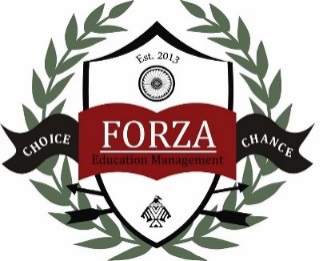 Child Development Center2019-2020 VPK Wrap-around Supply List1 box of 8 count large Crayola crayons2 boxes of 24 count Crayola crayons2 boxes of wide tip Crayola markers – set of 10 classic colors1 box of colored pencils1 watercolor paint set – GIRLS only4 packages of glue sticksScissors (Fiskars blunt/rounded tip)1 package of #2 yellow pencils2 plastic folders with pocketsPackage of dry erase markers – BOYS only1 clear plastic pencil box1 one inch 3-ring binder (white with a clear pocket front)Package of construction paper1 ream of white copy paper3 boxes of tissues3 packages of baby wipes1 container of Clorox wipes1 box of gallon sized Ziplock bags – BOYS only1 box of sandwich sized Ziplock bage – GIRLS only1 nap time blanket (no larger than 40”x60”) clearly labeledwith your child’s name on it. (No pillows please)2 full changes of clothing stored in Ziplock bags with your          child’s name clearly labeled on each item.Please have your child keep any valuable items at home as they might become lostwhile at school. This includes all toys, jewelry, fancy hair accessories, etc.Thank you! ☺